ORGANISATION DU CABINET Fiches thématiques sur les nouvelles dispositions relatives à l’organisation de l’exercice professionnel introduites aux articles R.822-32 à R.822-34 du code de commerce par le décret n°2016-1026 du 26 juillet 2016 [Version post GT 180227]PLAN DES FICHES THEMATIQUESpreambule	4Contexte	4Objet des fiches thématiques	4Terminologie	5A.	Principes	6FICHE A1 : PRINCIPES / Respect des exigences légales et réglementaires	6FICHE A2 : PRINCIPES / Respect du code de déontologie	9A2.1 - Principes généraux	9A2.2 - Acceptation ou renouvellement	14A2.3 - Démission	16A2.4 - SACC (Services autres que la certification des comptes)	18A2.5 - Appartenance à un réseau	21B.	MOYENS NECESSAIRES	23FICHE B1 : MOYENS NECESSAIRES / Ressources humaines	23B1.1 - Recrutement	24B1.2 - Affectation	26B1.3 - Formation	27B1.4 - Évaluation	29B1.5 - Rémunération	31FICHE B2 : MOYENS NECESSAIRES / Systèmes d’information	33B2.1 – Contrôle et protection des systèmes d’information	34B2.2 – Maintenance et pérennité des systèmes d’information	36C.	EXECUTION DES MISSIONS	38FICHE C1 : EXECUTION DES MISSIONS / Dossier de travail	38FICHE C2 : EXECUTION DES MISSIONS / Recours à des tiers	41D.	CONTROLE DE QUALITE INTERNE	44FICHE D1 : CONTROLE DE QUALITE INTERNE / Mise en œuvre du dispositif	44FICHE D2 : CONTROLE DE QUALITE INTERNE / Gestion des incidents	48FICHE D3 : CONTROLE DE QUALITE INTERNE / Signalement par les salariés des manquements à la règlementation	50E.	DOCUMENTATION	52FICHE E1 : DOCUMENTATION / Constitution d’une documentation et diffusion aux salariés	52FICHE E2 : DOCUMENTATION / Conservation des manquements à la réglementation  et rapport annuel	53FICHE E3 : DOCUMENTATION / Conservation des réclamations écrites	55ANNEXE : LISTE DES OUTILS	56preambuleContexteDe nouvelles dispositions relatives à l’organisation de l’exercice professionnel ont été introduites aux articles R.822-32 à R.822-35 du code de commerce par le décret n°2016-1026 du 26 juillet 2016.  Elles  résultent de la transposition des dispositions de la directive 2006/43/CE modifiée et de la prise en compte du règlement N°537/2014 relatives à l’organisation des cabinets et des travaux (articles 24 bis, 24 ter de la directive et article 8 du règlement).Comme le précise l’article R.822-32 du code de commerce, les modalités d'organisation et de fonctionnement des structures d'exercice du commissariat aux comptes :doivent permettre au commissaire aux comptes d'être en conformité avec les exigences légales et réglementaires et celles du code de déontologie et d'assurer au mieux la prévention des risques et la bonne exécution de sa mission ;et tenir compte de l'ampleur et de la complexité des activités exercées au sein de ces structures. Elles sont applicables à l’ensemble des cabinets depuis le 1er janvier 2017.Objet des fiches thématiques La Commission Pôle PE de la CNCC a constitué un groupe de travail dédié à l’organisation des cabinets dont l’objectif était de proposer des procédures à appliquer au regard de ces nouvelles dispositions réglementaires, dans les cabinets détenant des mandats dans des petites entreprises qui ne sont pas des entités d’intérêt public.Des fiches thématiques, assorties d’outils, ont ainsi été réalisées par ce groupe de travail afin de faciliter la mise en œuvre des nouvelles dispositions du code de commerce relatives à l’organisation du cabinet et permettre de compléter les manuels de procédures utilisés jusqu’à présent dans les cabinets.Elles ont pour objet de commenter et d’illustrer les différentes exigences des textes précités et ne constituent pas une interprétation de ceux-ci. Ainsi ces fiches ne traitent pas des obligations et des procédures à appliquer dans les cabinets au regard d’autres textes légaux et réglementaires tels que :la loi n°2016-1691 du 9 décembre 2016 relative à la transparence, à la lutte contre la corruption et à la modernisation de la vie économique, dite loi SAPIN 2, en ce qui concerne les lanceurs d’alerte ;le règlement (UE) 2016/679 du Parlement européen et du Conseil du 27 avril 2016 relatif à la protection des personnes physiques à l'égard du traitement des données à caractère personnel, dit règlement général sur la protection des données (RGPD) ;la loi n° 78-17 du 6 janvier 1978 modifiée relative à l'informatique, aux fichiers et aux libertés ;ou encore l’ordonnance n° 2016-1635 du 1er décembre 2016 renforçant le dispositif français de lutte contre le blanchiment et le financement du terrorisme transposant la 4ème directive blanchiment.Il convient enfin de préciser que les cabinets détenant des mandats EIP et/ou des mandats dans des entités qui ne répondent pas à la définition de « petites entreprises » devront mettre en œuvre des procédures complémentaires à celles proposées dans ces fiches thématiques.TerminologieDans ces fiches thématiques, les termes repris dans la première colonne du tableau ci-dessous recouvrent par convention la signification présentée dans la deuxième colonne : PrincipesFICHE A1 : PRINCIPES / Respect des exigences légales et réglementairesRappel des dispositions réglementaires du code de commerceCommentairesLes articles R. 822-32 et R.822-33 du code de commerce imposent aux cabinets de mettre en place une organisation permettant « au commissaire aux comptes d’être en conformité avec les exigences légales et réglementaires et celles du code de déontologie et d’assurer au mieux la prévention des risques et la bonne exécution de sa mission » et satisfaisant à un certain nombre d’exigences en termes de moyens, d’exécution des missions, de contrôle de qualité interne et de documentation.Toutefois l’article R.822-32 du code de commerce, dans son dernier alinéa permet au cabinet de tenir compte, dans la mise en place de son organisation, de l’ampleur et de la complexité des activités exercées.De même l’article R.822-34 du code de commerce prévoit qu’une norme d’exercice professionnel peut simplifier les exigences prévues à l’article R.822-33 du même code pour la certification des petites entreprises au sens européen. Cette norme n’existe pas pour l’instant.Les exigences posées par l’article R.822-33 du code de commerce sont nombreuses et susceptibles d’entraîner des conséquences importantes en termes d’organisation du cabinet. Elles font l’objet des fiches thématiques proposées dans le présent document.FICHE A2 : PRINCIPES / Respect du code de déontologieRappel des dispositions réglementairesA2.1 - Principes généraux Les sources relatives à la déontologie sont diverses puisqu’outre le code de déontologie de la profession de commissaire aux comptes modifié par le décret n° 2017-540 du 12 avril 2017, le règlement n° 537/2014 du Parlement européen et du Conseil du 16 avril 2014 relatif aux exigences spécifiques applicables au contrôle légal des comptes des entités d’intérêt public et le code de commerce comportent des dispositions relatives à la déontologie.Les grands principes de déontologie sont les suivants :Intégrité (article 3) ;Impartialité (article 4) ;Indépendance et prévention des conflits d’intérêts (article 5) ;Scepticisme professionnel (article 6) ;Compétence (article 7) ;Confraternité (article 8) ;Secret professionnel et discrétion (article 9).Les règles déontologiques prévoient en outre, des situations interdites ou la mise en œuvre d’une approche risque / sauvegarde pour les situations de nature à affecter d'une quelconque façon la formation, l'expression de l’opinion ou l'exercice de la mission du commissaire aux comptes.Par ailleurs, l’article 31 du code de déontologie précise que « le total des honoraires reçus d'une personne ou entité dont les comptes sont certifiés et, le cas échéant, d'une personne ou entité qui la contrôle ou qui est contrôlée par elle, au sens des I et II de l'article L. 233-3 du code de commerce ne doit pas créer de dépendance financière du commissaire aux comptes à l'égard de la personne ou de l'entité dont les comptes sont certifiés. Il existe un risque de dépendance financière lorsque le total des honoraires reçus au cours de la mission de certification des comptes représente une part significative du total des revenus professionnels du commissaire aux comptes lorsqu'il s'agit d'une personne physique ou du total du chiffre d'affaires lorsqu'il s'agit d'une personne morale. (…) ».Modalités d’applicationCommentairesLe commissaire aux comptes s’assure du respect des critères d’indépendance, depuis la date d’ouverture du premier exercice contrôlé jusqu'à la date d'émission du dernier rapport de son mandat. En pratique, cette obligation se prolonge jusqu’à la date de fin de mandat du commissaire aux comptes, c’est-à-dire la date de la réunion de l’organe appelé à nommer le nouveau commissaire aux comptes. Ainsi, les interdictions s’appliquent non pas à partir du jour de la nomination du commissaire aux comptes mais à partir du premier jour du premier exercice contrôlé. Le commissaire aux comptes signataire émet son opinion sans aucune pression. À cet effet :- les « associés / actionnaires / dirigeants » commissaires aux comptes ;- les « associés / actionnaires / dirigeants »  non commissaires aux comptes ;- les commissaires aux comptes non associés / non actionnaires ;- le cas échéant, les membres du réseau ;s’engagent par écrit à ne pas exercer de pression pouvant compromettre l’indépendance et l’objectivité de(s) l’associé(s) signataire(s) d’un mandat. Cet engagement peut en outre être inclus dans la charte mise à disposition des collaborateurs du cabinet.Les règles déontologiques comportent par ailleurs des interdictions en matière de :liens personnels avec des personnes exerçant des fonctions sensibles ;liens financiers ;liens professionnels, à savoir contrats de travail ou relations d’affaires.
*Si l’existence de ces liens peut amener un tiers objectif, raisonnable et informé à conclure que, malgré les mesures de sauvegarde appliquées, l’indépendance du CAC est compromise.*Si l’existence de ces liens peut amener un tiers objectif, raisonnable et informé à conclure que, malgré les mesures de sauvegarde appliquées, l’indépendance du CAC est compromise.*Si l’existence de ces liens peut amener un tiers objectif, raisonnable et informé à conclure que, malgré les mesures de sauvegarde appliquées, l’indépendance du CAC est compromise.
(1) Lien financier entre l’entité auditée et le CAC Par ailleurs, la sollicitation et l’acceptation de cadeaux ou faveurs sont strictement réglementées :Le commissaire aux comptes met en place une procédure d’encadrement de la sollicitation et de l’acceptation de cadeaux ou faveurs, adaptée à la typologie de ses clients. Une attention particulière doit être portée aux invitations de toute nature (restaurants, hospitalité, conférences gratuites, manifestations sportives, ventes privées, …).A2.2 - Acceptation ou renouvellementRappel des dispositions légales et réglementaires Modalités d’applicationCommentairesAu cours du mandat, le commissaire aux comptes s’assure que les conditions ayant permis d’accepter la mission n’ont pas changé. En cas de changements, il s’assure que ceux-ci ne remettent pas en cause son indépendance ou ne nécessitent pas la mise en œuvre de mesures de sauvegarde. Il documente ces analyses.A2.3 - DémissionCode de déontologieModalités d’applicationCommentaires Toute analyse de situation est à documenter de façon à permettre au commissaire aux comptes de tirer les conclusions adaptées :mise en place de mesures de sauvegarde conduisant à la conservation du mandat ;démission.Plusieurs avis ont été publiés par le H3C sur des situations particulières relatives à la démission du commissaire aux comptes, notamment :avis 2011-04 du H3C sur une saisine portant sur la l’impossibilité d’une démission différée suite à la conclusion d’un protocole de rapprochement entraînant la prise de contrôle d’une société A par une société B, les deux sociétés étant co-commissaires aux comptes d’une entité ;avis 2011-22 du H3C relatif à la démission d’un commissaire aux comptes devenu l’expert-comptable de l’entité dont il certifie les comptes ;avis du 2 juillet 2009 du H3C sur une saisine portant sur le motif d’une démission d’un mandat de commissaire aux comptes relatif au non-paiement d’honoraires.A2.4 - SACC (Services autres que la certification des comptes)La réforme européenne de l’audit a entraîné la disparition du concept de diligences directement liées à la mission du commissaire aux comptes. Après la réforme, est autorisé tout ce qui n’est pas interdit contrairement à la situation avant la réforme où tout ce qui n’était pas autorisé était interdit.Liste des services interdits prévus aux articles 10 et 10-1 du code de déontologie SACC  interdits par le règlement européen (article 5.1)1. Fiscalité : préparation de déclarations, services liés aux taxes sur les salaires, aux droits de douane, identification de subventions publiques et d’incitations fiscales, assistance en matière de contrôle fiscal, calcul d’impôts directs et indirects et des impôts différés, conseils fiscaux 2. Services impliquant d’être associé à la gestion ou à la prise de décisions de l’entité contrôlée 3. Comptabilité : tenue, préparation des états financiers4. Paie5. Contrôle interne, gestion des risques, systèmes informatiques : conception ou mise en place de procédures ou de systèmes relatifs à l’information financière6. Services d'évaluation7. Services juridiques : prestations d’avocat,  négociation pour le compte de l’entité contrôlée, défense dans la résolution d’un litige, fourniture de conseils8. Audit interne : services liés à la fonction d’audit interne9. Services liés au financement, à l’allocation et à la structure des capitaux, la stratégie d’investissement du client d’audit à l’exception de l’émission de services d’assurance en relation avec les états financiers incluant l’émission de lettres de confort en lien avec les prospectus émis par l’entité contrôlée.10. Promouvoir, vendre ou souscrire des actions de l’entité contrôlée11. Ressources humaines : recrutement de membres de la direction, structuration de l’organisation, contrôle des coûtsSACC  interdits ajoutés par les pouvoirs publics français dans une démarche d’alignement avec l’ancien article 10 du code de déontologie12. Les services ayant pour objet l'élaboration d'une information ou d'une communication financière13. La prestation de conseil en matière juridique ainsi que les services qui ont pour objet la rédaction des actes ou la tenue du secrétariat juridique14. Les missions de commissariat aux apports et à la fusion15. La prise en charge, même partielle, d'une prestation d'externalisation16. Le maniement ou le séquestre de fonds.Modalités d’applicationCommentairesa) Tableau de synthèse des services interdits * 1) services ayant pour objet la tenue de la comptabilité, la préparation et l'établissement des comptes et l'élaboration d'une information ou une communication financière, lorsqu'ils sont inclus dans les comptes consolidés soumis à la certification du commissaire aux comptes 2) conception et la mise en œuvre de procédures de contrôle interne ou de gestion des risques relatives à l’élaboration ou au contrôle des informations comptables ou financières incluses dans les comptes consolidés soumis à la certification du commissaire aux comptes ; 3) services qui supposent d'être associé à la gestion ou à la prise de décision de l'entité dont les comptes sont certifiés.b) Typologie des SACCDans sa « Foire aux questions (FAQ) » sur l'application des nouvelles dispositions encadrant le contrôle légal des comptes, le H3C apporte les précisions suivantes :Notion de « services autres que la certification des comptes » « Les services que le commissaire aux comptes peut fournir à l’entité dont il certifie les comptes ou aux entités contrôlant cette dernière ou contrôlées par elle (au sens des I et II de l’article L. 233-3 du code de commerce) peuvent être classés en trois catégories : a. la certification des comptes annuels et des comptes consolidés b. les SACC dont la réalisation est expressément confiée au commissaire aux comptes par la législation nationale ou des dispositions du droit de l’Union européenne (UE) qui ont effet direct en droit national ; c. les SACC, autres que ceux requis par la législation nationale ou la législation de l’UE, sous réserve que leur fourniture ne contrevienne pas aux dispositions régissant l’exercice du commissariat aux comptes et notamment aux règles d’indépendance. Les SACC recouvrent donc l’ensemble des services susceptibles d’être fournis par le commissaire aux comptes, en dehors de la certification des comptes. Ces services requièrent, en conséquence, du commissaire aux comptes, la mise en œuvre de travaux autres que ceux qui sont strictement nécessaires à l’émission de son opinion sur les comptes annuels et les comptes consolidés. »Précision sur les SACC requis par la législation nationaleLe H3C précise par ailleurs que les travaux mis en œuvre dans le cadre des interventions suivantes : le contrôle des conventions réglementées ; le contrôle du rapport de gestion ; le contrôle du rapport financier annuel ; les travaux mis en œuvre au titre de la lutte contre le blanchiment des capitaux et le financement du terrorisme ; la révélation des faits délictueux ; ou encore les travaux mis en œuvre au titre de la procédure d’alerte. constituent des SACC qui entrent dans la catégorie b. de la typologie présentée supra.A2.5 - Appartenance à un réseau
Code de déontologie Modalités d’applicationCommentairesPour faciliter l’analyse d’appartenance éventuelle à un réseau, il peut être utile de se reporter à la Décision 2014-03 du H3C - Bonne pratique professionnelle - « Pratique professionnelle relative à l’appartenance à un réseau au sens de l’article 22 du code de déontologie de la profession de commissaire aux comptes ».Au plan pratique, en cas d’appartenance à un réseau, il convient de se référer aux procédures mises en place le cas échéant par le réseau pour pallier les risques d’atteinte à l’indépendance. Ces procédures peuvent par exemple prévoir une base documentaire partagée ou des fichiers clients communs.MOYENS NECESSAIRESFICHE B1 : MOYENS NECESSAIRES / Ressources humainesPour garantir et maîtriser la qualité des missions, il convient de porter une attention particulière :	au recrutement des collaborateurs, afin de disposer des compétences en nombre et en qualification pour accomplir les missions récurrentes et ponctuelles ;à leur affectation dans les équipes et sur les dossiers en veillant tout particulièrement aux échéances, à la typologie des missions à accomplir et à la nature des activités exercées ; à leur  formation, pour maintenir les compétences techniques des collaborateurs affectés aux missions, notamment en fonction de leurs spécificités (secteur d’activité, consolidation, IFRS, sociétés cotées, mutuelles, ….) ;à l'évaluation régulière de leurs compétences au travers de la supervision du dossier de travail, lors du déroulement de la mission, à l’occasion d'une question technique, ou encore lors des entretiens annuels d’évaluation.B1.1 - RecrutementRappel des dispositions réglementaires du code de commerceModalités d’applicationCommentairesLe manuel de procédures du cabinet peut comprendre :Les profils de postes ;Les différentes techniques de recrutement :le recours à une ou plusieurs agences de recrutement (principalement si le poste recherché est de haut niveau) ;la participation à des forum d’écoles de commerce / universités ;les réseaux sociaux ;les annonces dans certains sites et autres supports ;la lecture des annonces sur des sites de recrutement (et notamment le site de l'Ordre des experts-comptables ;La description de la procédure de recrutement : qui réalise les entretiens, les tests éventuels mis en œuvre pour vérifier les compétences attendues, que se passe-t-il si le candidat est retenu ?En cas de recrutement d'un collaborateur, le cabinet prend en compte les qualités nécessaires à l’exercice du commissariat aux comptes. Le cabinet peut aussi faire signer au nouveau salarié, concomitamment le cas échéant au contrat de travail, une confirmation de sa prise de connaissance des procédures du cabinet, une charte d’éthique, notamment en matière de lutte contre la fraude, secret professionnel, respect du code de déontologie, charte informatique, ainsi qu’une déclaration d’indépendance.Des dispositions de recrutement ou de promotion interne peuvent aussi être prévues en cas de départ immédiat ou programmé de collaborateurs clés ou dans l'hypothèse d'une indisponibilité longue, incertaine ou suite à un décès. La procédure de recrutement ne saurait donner lieu à une quelconque discrimination basée sur l'origine, la nationalité, ou toute autre caractéristique sans rapport avec l'exercice professionnel.Un guide d’accueil  à destination des collaborateurs peut être établi si la taille du cabinet le justifie et mis à la disposition de tous les membres du cabinet.  B1.2 - AffectationRappel des dispositions réglementaires du code de commerceModalités d’applicationCommentairesL'affectation tiendra compte, notamment :du nombre de collaborateurs affectés à l’activité audit ;de la typologie des clients (secteurs d’activités, compétences linguistiques nécessaires, IFRS, sociétés cotées, …) ;de la possibilité d'encadrement d'intervenants juniors par des collaborateurs plus confirmés.Il conviendra de présenter au client le signataire et le responsable de mission.B1.3 - FormationRappel des dispositions réglementaires du code de commerceModalités d’applicationCommentairesConformément à l’article 7 du code de déontologie « Le commissaire aux comptes doit posséder les connaissances théoriques et pratiques nécessaires à l’exercice de ses missions. Il maintient un niveau élevé de compétence, notamment par la mise à jour régulière de ses connaissances et la participation à des actions de formation. »Suivre des formations découle de trois axes :Répondre à un besoin ponctuel, lié à une situation particulière. Cette action n'entre pas nécessairement dans un plan de formation annuel.Initier une réflexion qui intègre les besoins et les demandes des collaborateurs et du cabinet. Dans ce contexte, il est défini des formations prioritaires et souhaitables pour atteindre les objectifs fixés.L’évolution des activités du cabinet et la conquête de mandats sur des nouveaux secteurs.Le signataire s’assure de l’adéquation du plan de formation, du suivi effectif des formations et du respect des heures de formation obligatoires. Le cas échéant, le signataire peut déléguer en interne le suivi de la formation.Selon les thèmes, la formation peut être gérée en interne par un référent formation ou par un prestataire extérieur.L'efficacité des actions réalisées est évaluée au minimum une fois par an, sur la base des présences des collaborateurs et des associés aux actions de formation. Un document annuel récapitulatif des formations suivies peut être transmis à chaque salarié.En cas de formation en interne : mettre en place une feuille de présence, décrivant le thème abordé, qui sera émargée par les participants.B1.4 - ÉvaluationRappel des dispositions réglementaires du code de commerceModalités d’applicationCommentairesL’entretien annuel permet notamment :de dresser un bilan de l'année écoulée en termes de volume d'activité, de qualité des prestations effectuées et de formation professionnelle ;de permettre au collaborateur d'exprimer ses besoins en formation ;de déterminer les axes de développement des compétences pour l'année à venir (formation, nouvelles missions) ;de préciser et de faire évoluer ses missions et responsabilités ;de déceler les éventuelles actions nécessaires à l'adaptation du collaborateur à son poste de travail, à l'évolution de son emploi ou au maintien de son statut ;d'apporter des précisions sur l'activité du cabinet et sa stratégie.L'entretien annuel a pour objectif de faire un point avec chaque membre de l'équipe.Pour l’alimenter, il peut être pertinent de mettre en place et de formaliser des évaluations par mission ou groupes de missions pouvant être déterminés selon différents critères, par exemple : nombre d’heures, associés, typologie de mandats.Au cours de cet échange, il est recommandé d'analyser les performances et le comportement du collaborateur au cours de l'année et de 	conclure sur l’atteinte ou non des objectifs fixés lors de l’entretien annuel de l’exercice précédent.Il est également souhaitable de :Définir à l'avance du planning de ses entretiens ; Faire signer le compte rendu rédigé par les deux participants et le conserver dans le dossier individuel du salarié.   B1.5 - RémunérationRappel des dispositions réglementaires du code de commerceModalités d’application CommentairesLa politique de rémunération sera d’autant plus efficiente que la phase préalable d’évaluation aura été correctement appréhendée. La mise en place d’une politique de rémunération ne doit pas être discriminatoire.Pour l’ensemble des intervenants, y compris les associés cette politique peut prendre en compte l’ensemble des critères suivants :la correcte et complète application du code de déontologie et des normes d’exercice professionnel ;la qualité de la mission réalisée, notamment la pertinence et la justesse des synthèses ;les relations avec le client ;la gestion des équipes d’audit ; le respect du planning et des échéances ;l’implication et l’esprit critique tout au long de la mission.Ces critères sont à aborder librement lors d’un échange ouvert et contradictoire.En tout état de cause, la rémunération ne doit pas prendre en compte le niveau des honoraires issus des services autres que la certification des comptes. En d’autres termes, le commissaire aux comptes, les membres de l’équipe d’audit ou toute personne susceptible d’influer sur le résultat de l’audit, ne doivent pas être incités à vendre des prestations autres que la certification des comptes.Il s’agit de sensibiliser l'équipe d'audit aux attentes du cabinet au niveau de la qualité des missions de certification et des mesures prises pour atteindre cette performance. La conduite des différentes phases de la mission dans le respect des normes d’exercice professionnel s’impose à tous les membres de l’équipe d’audit.Une rémunération se veut avant tout adaptée au niveau et au degré d’expérience du collaborateur et en relation avec les tâches confiées. Elle doit aussi tenir compte de l’implication de la personne et de la maîtrise et la bonne exécution des travaux attribués.FICHE B2 : MOYENS NECESSAIRES / Systèmes d’informationLe cabinet s'organise pour disposer de ressources humaines suffisantes, tant en quantité qu'en qualité, pour mener à bien ses missions. 	En parallèle, le cabinet accompagne cette politique de ressources humaines de moyens en matière de systèmes d'information relatifs : au contrôle et à la protection, aussi bien au niveau des locaux, du matériel informatique et des périphériques (téléphone, tablette, clé USB, …), que des accès aux données, depuis l’accès au système jusqu’à la consultation des informations à distance en dehors du cabinet ;	à la maintenance des logiciels et des outils informatiques, veillant à l'actualisation des versions des programmes utilisés et la pérennité des systèmes retenus. Ainsi, la sélection d’éditeurs informatiques devrait prendre en compte des éléments tels que leurs travaux d’amélioration et de fonctionnalité des outils mis sur le marché, dans une démarche de parfaite conformité aux règles professionnelles et en bonne logique d’accompagnement et d’évolution des procédures du cabinet.B2.1 – Contrôle et protection des systèmes d’informationRappel des dispositions réglementaires du code de commerceModalités d’applicationCommentairesLes procédures relatives au contrôle et à la protection des systèmes d'information du cabinet peuvent notamment comprendre les thèmes suivants : En pratique, le recours à un service d’hébergement informatique pour le traitement et la conservation des dossiers de travail est possible mais il requiert de prendre des précautions pour s’assurer que les prestataires et procédés techniques sélectionnés sont conformes aux exigences posées par le niveau de sécurité choisi. En l’absence de dispositions légales et réglementaires relatives à l’externalisation du système d’information, la réponse CNP 97-391 précise que le dossier de travail peut être dématérialisé sur un support informatique dès lors que sont respectés les principes : d’accessibilité du dossier ; de formalisation du dossier ; de confidentialité et de conservation du dossier. L’hébergement informatique doit respecter, à tout le moins, les mêmes contraintes. Une fiche pratique a été élaborée par la CNCC sur ce thème (cf. proposition d’outils).Enfin, le cabinet peut utilement rédiger une charte informatique permettant de fixer un cadre adapté à l’utilisation par le personnel des nouvelles technologies de l'information et de la communication (NTIC) : poste informatique, téléphonie mobile, messagerie électronique, Internet. Elle précise notamment les droits et devoirs des utilisateurs et ceux du cabinet.La charte informatique peut être mentionnée dans les contrats de travail et signée par chaque salarié ou dans le règlement intérieur.B2.2 – Maintenance et pérennité des systèmes d’informationRappel des dispositions réglementaires du code de commerceModalités d’applicationCommentairesLe  cabinet s’assure, par des contrôles périodiques, de la qualité et du bon fonctionnement du système mis en œuvre pour la conduite de ses activités de certification des comptes afin de garantir la maîtrise et la pérennité de ce système.Un plan d’amélioration (en cas de changement d’organisation ou de logiciel informatique) peut être projeté sur une période pluriannuelle. Il est modulable et adaptable en fonction des structures (taille, nombre de sites, nature des missions…).Les démarches à satisfaire peuvent s’articuler autour :de la désignation d’un responsable informatique ayant compétence, autorité pour agir et intervenir sur les applications et la surveillance du système ;de la mise en place d’une fiche navette entre utilisateur et référent informatique afin de signaler, d’identifier, de recenser, de quantifier, d’analyser et de corriger les déficiences relevées et mesurer en retour les améliorations apportées et/ou dispenser des actions correctrices appropriées.  Les collaborateurs, utilisateurs du système, apparaissent comme étant les mieux placés pour identifier et faire connaître les dysfonctionnements, ainsi que la nature des correctifs à apporter. Les améliorations retenues peuvent enrichir, le cas échéant, les procédures du cabinet et la charte informatique. Il convient enfin de :préciser les dates de mise à jour des logiciels métiers et des applications spécifiques ;s’assurer que les utilisateurs disposent des dernières versions en vigueur ;porter à leur connaissance les améliorations apportées au système. EXECUTION DES MISSIONS FICHE C1 : EXECUTION DES MISSIONS / Dossier de travail Rappel des dispositions réglementaires du code de commerceL’article R.823-10 du code de commerce impose notamment la tenue d’un dossier de travail pour chaque mission de certification des comptes et indique les éléments qui doivent y figurer. Il prévoit un délai de clôture du dossier, fixé à 60 jours après la signature du rapport sur les comptes.L’article R.822-33, 2°i) du code de commerce prévoit que le commissaire aux comptes mette en place des procédures permettant l'exécution des missions de certification des comptes et l'organisation du dossier.L’article R.821-68 du code de commerce impose de conserver le dossier de travail ainsi que le dossier relatif à l’entité auditée pendant 6 ans et de les mettre à disposition, le cas échéant, des autorités de contrôle.Enfin, la NEP 230 définit les principes relatifs à la documentation des travaux effectués dans le cadre de la mission d’audit.Modalités d’applicationCommentairesLa constitution de dossiers conformes à la réglementation précitée ne pose pas de difficulté particulière, quelle que soit la taille de l’entité contrôlée ou du cabinet.Le contenu de chaque document (plan de mission, programme de travail, notes diverses et feuilles de travail) varie en fonction de la taille et de la complexité des dossiers.Comme précisé au paragraphe 6 de la NEP 230, la formalisation de la documentation peut s’effectuer sur tout support (électronique, papier, …) permettant de conserver l’intégralité des données lisibles pendant la durée légale de conservation du dossier.L’article R.823-10 du code de commerce prévoit la constitution : d’un dossier pour chaque entité contrôlée comprenant les renseignements d’état civil de l’entité et du(des) signataire(s) et, pour chaque exercice, les honoraires facturés au titre de la mission de certification des comptes ainsi que ceux facturés au titre d'autres services ; d’un dossier de travail pour chaque mission de certification des comptes comprenant les éléments reçus de l’entité et ceux produits par le cabinet (ces derniers comprennent obligatoirement un plan de mission, un programme de travail et les éléments permettant de justifier l’opinion délivrée).La CNCC propose différents outils permettant de faciliter :la constitution du dossier de travail : Pack PE (petites entreprises), Pack PA (petites associations), Dossiers de travail (en versions électronique ou papier) ;la communication avec l’entité contrôlée tout au long de la mission (Pack Ambassadeur) ; la dématérialisation du dossier de travail (Fiche pratique CNCC). 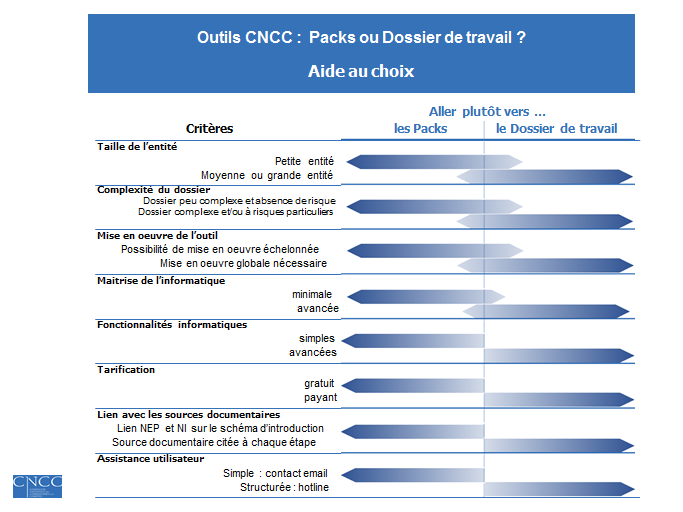 FICHE C2 : EXECUTION DES MISSIONS / Recours à des tiersRappel des dispositions du code de commerceModalités d’applicationCommentairesUn contrat de prestations est un document contractuel permettant d’encadrer, de formaliser et de structurer le recours à un tiers (y compris les membres d’un réseau au sens de l’article 22 du code de déontologie) dans le cadre de l’accomplissement de la mission de certification des comptes.Les tiers concernés peuvent être :un cabinet d’expertise-comptable ou de commissariat aux comptes disposant des ressources suffisantes, et qui participerait à la réalisation de la mission, sous le contrôle du commissaire aux comptes titulaire ;un expert, spécialiste dans un domaine technique et dont le commissaire aux comptes titulaire aurait besoin pour accomplir des travaux spécialisés (exemples : juriste, actuaire, expert en assurances, ...). Le paragraphe 4 de la NEP 620 définit « l’Expert » comme une «  personne physique ou morale possédant une qualification et une expérience dans un domaine particulier autre que la comptabilité ou l’audit » ;un commissaire aux comptes ou un expert-comptable, personne physique inscrite.Maîtrise de la délégation et capacité à superviser   Le commissaire aux comptes mandant conserve toujours l’entière responsabilité de sa mission et ne peut déléguer ses pouvoirs.Il vérifie que les tiers auxquels il a recours respectent les règles applicables à la profession et sont indépendants de la personne ou entité auditée. Dans son avis du 24 juin 2010, le H3C précise en effet : « En cas de recours à des experts-comptables, des salariés ou des associés non-salariés d’une société d’expertise-comptable ou des salariés d’un « groupement », il appartiendra au commissaire aux comptes détenteur du mandat de veiller à ce que ces collaborateurs « externes » accomplissent leurs travaux dans le respect des règles applicables à la profession de commissaire aux comptes, notamment du code de déontologie. ». Il vérifie également que les tiers auxquels il a recours disposent des compétences requises et sont assurés pour l'exercice de la ou des missions qui leur sont confiées, aux termes d'une police d'assurance responsabilité civile professionnelle.Ces vérifications peuvent être matérialisées par des clauses du contrat de prestation.Tous les éléments nécessaires pour documenter les diligences effectuées et les conclusions tirées par le commissaire aux comptes doivent figurer dans son dossier de travail.Le suivi des temps est détaillé selon la nature du contrat.Information de l’entité contrôléeConformément à l’article L.823-13 du code de commerce, le commissaire aux comptes doit faire connaître nommément à l'entité dont il est chargé de certifier les comptes les collaborateurs ou experts qui l’assistent ou le représentent. En outre, le paragraphe 10 de la NEP 210 précise qu’en cas de recours à d’autres professionnels du contrôle des comptes et d’experts, le commissaire aux comptes doit compléter la lettre de mission en mentionnant leur participation à certaines phases de ses interventions.Rappel des avis émis par le H3CAvis du H3C du 24 juin 2010 « Recours à des professionnels n’appartenant pas à la structure d’exercice professionnel détentrice du mandat de commissaire aux comptes » ;Avis du H3C du 4 novembre 2010 relatif à la répartition des diligences du commissaire aux comptes.CONTROLE DE QUALITE INTERNEFICHE D1 : CONTROLE DE QUALITE INTERNE / Mise en œuvre du dispositif Rappel des dispositions réglementaires du code de commerceModalités d’applicationCommentairesFonctions et personnes concernées
Deux fonctions sont à distinguer, lesquelles peuvent être exercées par une même personne ou des personnes différentes :Responsable du dispositif de contrôle de qualité interne Le dispositif de contrôle de qualité interne est « placé sous la responsabilité d’un commissaire aux comptes, personne physique, inscrit (…) » (article R.822-33, 2° j) du code de commerce).Il peut donc s’agir :du commissaire aux comptes inscrit exerçant à titre individuel ; d’un associé commissaire aux comptes inscrit du cabinet ;d’un collaborateur commissaire aux comptes inscrit disposant d’une expérience et d’une autorité suffisantes.Responsable de la mise en œuvre du dispositif de contrôle de qualité interne Il peut s’agir :des personnes précitées ;d’un collaborateur, non commissaire aux comptes, agissant sous la responsabilité d’un commissaire aux comptes, personne physique.La ou les personnes en charge de la mise en œuvre du dispositif doivent disposer d’une expérience et d’une autorité suffisantes. Par ailleurs et en vertu du principe d’indépendance, elles ne peuvent être affectées au contrôle de dossiers sur lesquels elles seraient intervenues. Possibilité d’externalisation du dispositif Conformément à l’avis 2013-03 du H3C « (…) le Haut Conseil est d’avis que le recours à un commissaire aux comptes externe à la structure d’exercice professionnel pour réaliser le contrôle qualité interne de cette structure est possible. Il rappelle que la relation contractuelle entre la structure d’exercice professionnel et le commissaire aux comptes externe auquel elle recourt doit être formalisée et que les personnes ou entités dont les comptes sont certifiés par la structure d’exercice professionnel doivent être informées de ce recours. (…) le Haut Conseil estime que l’intervention des collaborateurs non commissaires aux comptes pour l’exercice de la mission de contrôle qualité interne est possible sous réserve que les conditions suivantes soient satisfaites :- la structure d’exercice professionnel doit établir la relation contractuelle avec le commissaire aux comptes externe et non avec les collaborateurs auxquels il recourt ;- les travaux des collaborateurs doivent être réalisés sous la responsabilité d’un commissaire aux comptes, personne physique.»Objectif du Contrôle qualité interne (CQI) L’article R.822-33, 2° j) du code de commerce prévoit que le contrôle qualité interne s’assure notamment que la structure d’exercice professionnel a mis en œuvre « des procédures permettant l'exécution des missions de certification des comptes et l'organisation du dossier mentionné à l'article R. 823-10 et assurant la formation des salariés ainsi que l'encadrement et le contrôle de leurs activités. »Par ailleurs, la mise en œuvre du dispositif de contrôle de qualité interne contribue au « contrôle effectif du respect des décisions et procédures via le contrôle qualité interne », prévu par l’article R.822-33, 2° d) dudit code.Ainsi, l’objectif du contrôle qualité interne est de s’assurer que les procédures sont correctement conçues d’une part et correctement mises en œuvre d’autre part. Les domaines à couvrir sont les suivants :L’exécution des missions de certification des comptes : Respect des normes d’exercice professionnel et des exigences des textes légaux et règlementaires ;Application appropriée des politiques et procédures de telle sorte que les rapports émis soient adaptés aux circonstances ;Dans toutes les phases de la mission : acceptation, planification et réalisation des missions (de la détermination de l’approche d’audit à l’émission des opinions).L’organisation du dossier prévu par l’article R 823-10 du code de commerce :Un dossier par entité contrôlée : identité, coordonnées, noms des commissaires aux comptes  qui signent le rapport d’audit, montant des honoraires facturés par exercice ;Un dossier par mission de certification des comptes comportant : 	les éléments relatifs à l’indépendance (mesures de sauvegarde éventuelles) et aux ressources humaines et matérielles, les documents reçus de l’entité contrôlée, les documents établis par le commissaire aux comptes : lettre de mission, plan de mission, programme de travail et tout autre document permettant d’étayer les rapports sur les comptes ;Clôture du dossier de travail au plus tard 60 jours après la signature du rapport.La formation des salariés : plan de formation (adéquation aux besoins, réalisation).L’encadrement et le contrôle des activités des salariés (mécanisme de supervisions de travaux).Le respect des décisions prises.Le respect des procédures (ressources humaines, indépendance, éthique et déontologie, lutte contre le blanchiment et le financement du terrorisme, documentation, manuel qualité des missions de commissariat aux comptes).L’existence d’outils de suivi.La détermination du programme de contrôle annuel résulte d’une approche par les risques selon plusieurs facteurs : taille du cabinet, nombre de bureaux, résultats des CQI antérieurs, nature et complexité des missions, de l’organisation du cabinet, risques associés aux clients, etc.Évaluation du dispositif et conclusionsL’évaluation du dispositif de contrôle de qualité interne nécessite une restitution écrite des résultats, permettant ainsi d’assurer leur conservation.Les conclusions de l'évaluation comprennent notamment les domaines/dossiers examinés, les constats et recommandations éventuelles, et le cas échéant les mesures proposées en vue de modifier le dispositif.Des questionnaires de contrôle qualité interne peuvent être utilisés pour matérialiser l’évaluation du dispositif (cf. proposition d’outils infra).Fréquence de l’évaluation et durée de conservation 
Conformément à l’article R.822-33, 2° j) du code de commerce « (…) Ce dispositif est évalué annuellement et les conclusions de cette évaluation ainsi que toute mesure proposée en vue de modifier le dispositif sont conservées pendant un délai de six ans ; ».FICHE D2 : CONTROLE DE QUALITE INTERNE / Gestion des incidents Rappel des dispositions réglementaires du code de commerceModalités d’applicationCommentairesIl s’agit d’évènements empêchant ou risquant d’empêcher la réalisation des missions dans le respect des textes légaux et règlementaires.  Exemples : Survenance d’une situation compromettant l’indépendance ;Absence non programmée / décès d’un associé ou d’un collaborateur clé ;Dysfonctionnement informatique empêchant l’accès aux logiciels de gestion des dossiers de contrôle ;Destruction des locaux et/ou vols des dossiers.Les procédures d’enregistrement et de gestion des incidents sont décrites, par exemple, dans le manuel de procédures.Ces procédures peuvent expliciter les mesures à prendre en cas d’incidents, par exemple :mesures de protection des données informatiques en cas d’incendie ou de vols des dossiers (codes d’accès, antivirus, anti-spams, sauvegardes régulières, Plan de Reprise des Activités, …) ;recours à un tiers pour un professionnel exerçant seul ou pour un professionnel qui n’a pas les ressources internes (article L.823-13 du code de commerce, NEP 620, article R.822-33 2° e) du code de commerce) ; remplacement, le cas échéant, par un autre associé du cabinet inscrit sur la liste établie par le H3C, mentionnée au I de l'article L. 822-1 du code de commerce, en cas de décès ou d’empêchement de l’associé signataire ;remplacement par le commissaire aux comptes suppléant en cas d’incapacité d’exercer du commissaire aux comptes titulaire exerçant à titre individuel.Les procédures peuvent également préciser l’attitude du professionnel en pareille situation vis-à-vis de l’entité contrôlée : information, demande de délai pour réaliser la mission, … .La nature de l’incident et le traitement de celui-ci sont consignés dans un registre manuel ou informatique. Si nécessaire, une fiche détaillée par incident peut être établie.Ces procédures sont mises en œuvre par le collaborateur qui a délégation pour ce faire, l’associé signataire ou un autre associé en cas d’exercice collectif.FICHE D3 : CONTROLE DE QUALITE INTERNE / Signalement par les salariés des manquements à la règlementation Rappel des dispositions légales et réglementaires Pour mémoire, cette fiche thématique ne traite :ni de l’application de la loi n°2016-1691 du 9 décembre 2016 relative à la transparence, à la lutte contre la corruption et à la modernisation de la vie économique, dite loi SAPIN 2 en ce qui concerne les lanceurs d’alerte ;ni du décret du 19/04/2017 relatif aux procédures de recueil des signalements émis par les lanceurs d'alerte au sein des personnes morales de droit public ou de droit privé ou des administrations de l'État.Modalités d’applicationCommentairesLes manquements correspondent aux cas de non-conformité et de non-respect de la réglementation applicable à la profession ainsi qu’au règlement européen.Le référent dispose d’une expérience suffisante et appropriée et fait autorité au sein du cabinet (possibilité de recourir à une personne externe qualifiée ou à un autre cabinet).La procédure peut prévoir utilement :un engagement du cabinet de ne pas exercer de représailles à l’encontre du salarié ; la mise en place d’un N° de téléphone ou boîte mail d’alerte interne (en fonction de la taille du cabinet).DOCUMENTATIONFICHE E1 : DOCUMENTATION / Constitution d’une documentation et diffusion aux salariésRappel des dispositions réglementaires du code de commerceModalités d’applicationCommentairesLe cabinet constitue une documentation relative aux procédures du cabinet et désigne la ou les personnes responsables de sa mise à jour.Il s’assure de la mise à jour effective de cette documentation et de son approbation par la direction.En cas de documentation numérique,  le cabinet met en place une gestion des accès pour définir les personnes habilitées à apporter des modifications et effectuer des actualisations.Le cabinet s’assure de la diffusion de la documentation des procédures du cabinet et de ses actualisations à l’ensemble des salariés.Il veille enfin à ce que les nouveaux collaborateurs prennent connaissance de cette documentation dès leur entrée en fonction.FICHE E2 : DOCUMENTATION / Conservation des manquements à la réglementation 
et rapport annuelRappel des dispositions réglementaires du code de commerceModalités d’applicationCommentairesConservation des manquements majeurs à la règlementation (cas de non-conformité et de non-respect de la réglementation applicable à la profession ainsi qu’au règlement européen) pendant au moins 6 ans ;Plusieurs sources possibles : contrôle qualité externe, interne, signalement des salariés, signalement de tiers, réclamations de clients … ; En l’absence de définition, dans les textes, de la qualification du manquement (majeur / mineur), celle-ci relève du jugement professionnel (importance relative, fréquence …).FICHE E3 : DOCUMENTATION / Conservation des réclamations écritesRappel des dispositions réglementaires du code de commerceModalités d’applicationCommentairesIl s’agit des réclamations écrites, quel que soit le support (papier, mail, …), à destination de la direction du cabinet et/ou du signataire ;Le dossier peut utilement comporter les réponses apportées par le cabinet aux réclamations écrites ;Pas de notion de « seuil de signification ».ANNEXE : LISTE DES OUTILSA. PRINCIPESDéclarations d’indépendanceTableaux des situations à risqueQuestionnaire d’acceptation d’un nouveau mandatListe des services interditsQuestionnaire d’appartenance à un réseauB. MOYENS NECESSAIRESOrganigrammeFormations internesPlan de formation budgétéSuivi de formations CACSuivi de formations collaborateursTableau de suivi de formationsÉvaluation annuelleÉvaluation des risques informatiquesTrame de charte informatiqueFiche pratique CNCC - Contrat de service d’hébergement informatiqueFiche pratique CNCC - Typologie de services d’hébergement informatiqueC. EXECUTION DES MISSIONS ET ORGANISATION DES DOSSIERSPack PE, Pack PA, Pack Ambassadeur Dossier de travail CNCC (sous format papier ou électronique) Fiche pratique CNCC - Dématérialisation du dossier de travailPlan de contrat type : recours à un collaborateur externeD. CONTRÔLE DE QUALITE INTERNEQuestionnaires de contrôle qualité interneFiche incidentsSignalement des manquementsE. DOCUMENTATIONRecensement des manquementsRecensement des réclamationsTermesSignificationExercice individuelStructure d’exercice professionnel ne comprenant qu’un seul commissaire aux comptes inscrit sur la liste mentionnée au I de l'article L. 822-1 du code de commerceExercice collectifStructure d’exercice professionnel comprenant plusieurs commissaires aux comptes inscrits sur la liste mentionnée au I de l'article L. 822-1 du code de commerceModalités d’applicationExemples de procédures à appliquer au regard des dispositions réglementaires et selon le type de structure d’exercice professionnel concerné (exercice individuel ou collectif)Article R.822-32« Les modalités d'organisation et de fonctionnement des structures d'exercice du commissariat aux comptes, qu'elles soient en nom propre ou sous forme de société, doivent permettre au commissaire aux comptes d'être en conformité avec les exigences légales et réglementaires et celles du code de déontologie et d'assurer au mieux la prévention des risques et la bonne exécution de sa mission.Elles tiennent compte de l'ampleur et de la complexité des activités exercées au sein de ces structures. ».Article R.822-33« Chaque structure d'exercice du commissariat aux comptes doit satisfaire aux exigences suivantes : 1° Disposer des moyens permettant au commissaire aux comptes : a) D'adapter, en fonction de l'ampleur de la mission, le temps et les ressources humaines qui y sont consacrés ainsi que les techniques mises en œuvre ; b) De contrôler le respect des règles applicables à la profession et de procéder à une appréciation régulière des risques ; c) De garantir la continuité et la régularité de ses activités de certification des comptes, notamment par l'utilisation de systèmes, de ressources et de procédures appropriés ; 2° Mettre en œuvre : a) Des procédures assurant que les conditions d'exercice de chaque mission de certification des comptes respectent les exigences déontologiques, notamment en matière d'indépendance vis-à-vis de la personne ou de l'entité contrôlée et permettant de décider rapidement des mesures de sauvegarde si celles-ci s'avèrent nécessaires ; b) Des procédures assurant l'absence de toute intervention des actionnaires ou dirigeants de la société de commissaires aux comptes et, le cas échéant, du réseau pouvant compromettre l'indépendance et l'objectivité de la personne mentionnée au premier alinéa de l'article L. 822-9 ; c) Des procédures assurant le contrôle et la protection de ses systèmes de traitement de l'information ; d) Des mécanismes assurant le respect des décisions et des procédures définies au sein de la structure d'exercice; e) Des procédures assurant que le recours à des tiers, collaborateurs ou experts, pour la réalisation des travaux requis au titre de la mission de certification, ne porte pas atteinte à la qualité du contrôle de qualité interne prévu au j, ni à la capacité du Haut conseil à surveiller le respect, par le commissaire aux comptes, de la réglementation en vigueur ; f) Des procédures assurant la gestion et l'enregistrement des incidents qui ont ou peuvent avoir une conséquence grave sur la qualité de ses activités de certification des comptes ; g) Des procédures assurant une politique de rémunération appropriée notamment par des incitations à la performance garantes de la qualité de la mission de certification. Les revenus issus des services autres que la certification ne sont pas pris en compte pour l'évaluation de la performance et la rémunération des personnes participant à la mission de certification ou en mesure d'en influencer le déroulement ; h) Des procédures permettant aux salariés de signaler tous les manquements à la réglementation applicable à la profession ainsi qu'au règlement (UE) n° 537/2014 ; i) Des procédures permettant l'exécution des missions de certification des comptes et l'organisation du dossier mentionné à l'article R. 823-10 et assurant la formation des salariés ainsi que l'encadrement et le contrôle de leurs activités ; j) Un dispositif de contrôle de qualité interne, placé sous la responsabilité d'un commissaire aux comptes, personne physique, inscrit sur la liste mentionnée au I de l'article L. 822-1, assurant notamment le respect des exigences prévues au i. Ce dispositif est évalué annuellement et les conclusions de cette évaluation ainsi que toute mesure proposée en vue de modifier le dispositif sont conservées pendant un délai de six ans ; 3° Les commissaires aux comptes soumis aux obligations de l'article L. 822-14 mettent en place un mécanisme de rotation progressive conformément au paragraphe 7 de l'article 17 du règlement (UE) n° 537/2014 ; 4° Constituer une documentation appropriée sur la manière dont elle satisfait aux exigences du présent article et la diffuser à ses salariés ; 5° Conserver pendant une durée d'au moins six ans une mention de tous les manquements à la réglementation applicable à la profession, à l'exception des manquements mineurs, et de leurs conséquences ainsi que des mesures prises pour y remédier. Ces mesures font l'objet d'un rapport annuel communiqué aux personnes appropriées au sein de la structure. Lorsque le commissaire aux comptes demande conseil à des tiers, il conserve une copie de cette demande et de la réponse obtenue ; 6° Conserver toute réclamation écrite portant sur la réalisation d'une mission de certification des comptes pendant un délai de six ans.Article R.822-34« Une norme d'exercice professionnel peut simplifier les exigences prévues à l'article R. 822-33 pour la certification des comptes des petites entreprises, au sens du 2 de l'article 3 de la directive 2013/34/UE du Parlement européen et du Conseil du 26 juin 2013 relative aux états financiers annuels, aux états financiers consolidés et aux rapports y afférents de certaines formes d'entreprises, modifiant la directive 2006/43/CE du Parlement européen et du Conseil et abrogeant les directives 78/660/CEE et 83/349/CEE du Conseil.»Article R.822-33, 2°a)« 2° Mettre en œuvre :a) Des procédures assurant que les conditions d'exercice de chaque mission de certification des comptes respectent les exigences déontologiques, notamment en matière d'indépendance vis-à-vis de la personne ou de l'entité contrôlée et permettant de décider rapidement des mesures de sauvegarde si celles-ci s'avèrent nécessaires ; »Article R.822-33, 2°b)« 2° Mettre en œuvre :b) Des procédures assurant l'absence de toute intervention des actionnaires ou dirigeants de la société de commissaires aux comptes et, le cas échéant, du réseau pouvant compromettre l'indépendance et l'objectivité de la personne mentionnée au premier alinéa de l'article L. 822-9 ; »Article 5 - Indépendance et prévention des conflits d’intérêts « I. – Le commissaire aux comptes doit être indépendant de la personne ou de l'entité dont il est appelé à certifier les comptes. Cette exigence s'applique durant l'exercice contrôlé, la réalisation des travaux de contrôle des comptes et jusqu'à la date d'émission de son rapport. Toute personne qui serait en mesure d'influer directement ou indirectement sur le résultat de la mission de certification des comptes est soumise aux exigences d'indépendance mentionnées au précédent alinéa. II.- L'indépendance du commissaire aux comptes s'apprécie en réalité et en apparence. Elle se caractérise par l'exercice en toute objectivité des pouvoirs et des compétences qui sont conférés par la loi. Elle garantit qu'il émet des conclusions exemptes de tout parti pris, conflit d'intérêts, risque d'autorévision ou influence liée à des liens personnels, financiers ou professionnels. III.- Le commissaire aux comptes veille à ce que son indépendance ne soit pas compromise par un conflit d'intérêts, une relation d'affaires ou une relation directe ou indirecte, existante ou potentielle, entre ses associés, salariés ou toute autre personne qui serait en mesure d'influer directement ou indirectement sur la mission de certification, ainsi que les membres de son réseau, d'une part, et la personne ou l'entité dont il est chargé de certifier les comptes d'autre part. IV.- Tant à l'occasion qu'en dehors de l'exercice de sa mission, le commissaire aux comptes évite de se placer dans une situation qui compromettrait son indépendance à l'égard de la personne ou de l'entité dont il est appelé à certifier les comptes ou qui pourrait être perçue comme de nature à compromettre l'exercice impartial de cette mission. » Article 11 - Identification et traitement des risques  « I.- Le commissaire aux comptes identifie les risques de nature à affecter d'une quelconque façon la formation, l'expression de son opinion ou l'exercice de sa mission. (…)Le commissaire aux comptes doit pouvoir justifier qu'il a procédé à l'analyse de la situation et des risques et, le cas échéant, qu'il a pris les mesures appropriées. Il ne peut accepter une mission ou la poursuivre que s'il est en mesure de justifier que son jugement professionnel, l'expression de son opinion ou l'exercice de sa mission ne sont pas affectés.(…) ».
PRINCIPES GENERAUXExercice individuelExercice individuelExercice collectif 
sans EIP
PRINCIPES GENERAUXSans collaborateur « audit » Avec collaborateurs « audit » Exercice collectif 
sans EIPMettre en place, lors de l’acceptation et tout au long de la mission, des procédures permettant d’identifier les risques pouvant peser sur l’indépendance et de les traiter, ainsi que les conflits d’intérêts potentielsEn cas de relations avec les clients ou de conflits d’intérêts potentiels, documenter le fait que l’indé-pendance n’est pas remise en cause ou, le cas échéant,  les mesures de sauvegarde mises en placesVérifier, à l’aide notamment de déclarations d’indépendance, l’ab-sence de relations interdites en matière de :liens personnels avec des personnes exerçant des fonctions sensibles ;liens financiers ;liens professionnels, à savoir contrats de travail ou relations d’affaires.Mettre en place une procédure restreignant  la possibilité de solliciter ou d’accepter des cadeaux de la part de l’entité contrôlée ou faveursPrévoir un engagement écrit de la part des associés, actionnaires ou dirigeants du cabinet et le cas échéant du réseau de ne pas exercer de pression pouvant compromettre l’indépendance et l’objectivité de(s) l’associé(s) signataire(s) d’un mandatDésigner une personne en charge de collecter les déclarations d’indé-pendance et de procéder au traitement des situations identifiéesEn cas de mise en place de mesures de sauvegarde, désigner une personne en charge du contrôle de leur application effectiveXXXXXXXXXXXXXXXXXXXXXXXXLien personnel (ascendant et descendant au premier degré ; collatéraux au premier degré ;conjoints, personnes pacsées ou concubins) entre d’une part une personne occupant une fonction sensible (mandataire social, tout préposé chargé de tenir ou d’élaborer les comptes ou documents de gestion, tout cadre dirigeant pouvant exercer une influence sur l’établissement de ces états ou documents) au sein de l’entité auditée et d’autre part :Lien personnel (ascendant et descendant au premier degré ; collatéraux au premier degré ;conjoints, personnes pacsées ou concubins) entre d’une part une personne occupant une fonction sensible (mandataire social, tout préposé chargé de tenir ou d’élaborer les comptes ou documents de gestion, tout cadre dirigeant pouvant exercer une influence sur l’établissement de ces états ou documents) au sein de l’entité auditée et d’autre part :Le CAC  XLes membres de la direction de la société de CACXLes associés et salariés du CAC  X*Toute autre personne qui participe à la mission  X*Les membres du réseau  X*Lien professionnel (contrat de travail ou relation d’affaires autre qu’une opération courante conclue à des conditions habituelles du marché) entre l’entité auditée ou ses dirigeants et :Lien professionnel (contrat de travail ou relation d’affaires autre qu’une opération courante conclue à des conditions habituelles du marché) entre l’entité auditée ou ses dirigeants et :Lien professionnel (contrat de travail ou relation d’affaires autre qu’une opération courante conclue à des conditions habituelles du marché) entre l’entité auditée ou ses dirigeants et :Le CAC  +Personnes étroitement liées :Conjoint ou équivalent, enfant à charge, parent appartenant au même ménage ou personne morale, trust ou fiducie  contrôlée par une personne liéeXLes membres de la direction de la société de CAC+Personnes étroitement liées :Conjoint ou équivalent, enfant à charge, parent appartenant au même ménage ou personne morale, trust ou fiducie  contrôlée par une personne liéeXLes associés et salariés du CAC 
qui participent à la mission+Personnes étroitement liées :Conjoint ou équivalent, enfant à charge, parent appartenant au même ménage ou personne morale, trust ou fiducie  contrôlée par une personne liée  X*Toute autre personne qui participe 
à la mission+Personnes étroitement liées :Conjoint ou équivalent, enfant à charge, parent appartenant au même ménage ou personne morale, trust ou fiducie  contrôlée par une personne liée  X* Liens financiers établis entre l’entité auditée ou l’entité « contrôlée ou contrôlante »  
et : Liens financiers établis entre l’entité auditée ou l’entité « contrôlée ou contrôlante »  
et :Acquisition ou détention directe ou indirecte d’actions, de titres  donnant accès directement ou indirectement au capital ou aux droits de vote de l’entité auditée ou d’instruments financiersAcquisition ou détention directe ou indirecte d’actions, de titres  donnant accès directement ou indirectement au capital ou aux droits de vote de l’entité auditée ou d’instruments financiersDépôt de fonds à terme, octroi ou maintien de tout prêt ou avance, souscription d’un contrat d’assurance sur la vie, octroi ou obtention de sûretés et garantiesDépôt de fonds à terme, octroi ou maintien de tout prêt ou avance, souscription d’un contrat d’assurance sur la vie, octroi ou obtention de sûretés et garantiesDépôt de fonds à terme, octroi ou maintien de tout prêt ou avance, souscription d’un contrat d’assurance sur la vie, octroi ou obtention de sûretés et garantiesDépôt de fonds à terme, octroi ou maintien de tout prêt ou avance, souscription d’un contrat d’assurance sur la vie, octroi ou obtention de sûretés et garanties Liens financiers établis entre l’entité auditée ou l’entité « contrôlée ou contrôlante »  
et : Liens financiers établis entre l’entité auditée ou l’entité « contrôlée ou contrôlante »  
et :Acquisition ou détention directe ou indirecte d’actions, de titres  donnant accès directement ou indirectement au capital ou aux droits de vote de l’entité auditée ou d’instruments financiersAcquisition ou détention directe ou indirecte d’actions, de titres  donnant accès directement ou indirectement au capital ou aux droits de vote de l’entité auditée ou d’instruments financiersAvant  la nomination du  CACAvant  la nomination du  CACAprès la nomination 
du CACAprès la nomination 
du CACLe CAC  +personnes liées : conjoint, pacsé, concubin et étroitement liées :enfant à charge, parent appartenant au même ménage ou personne morale, trust ou fiducie contrôlée par une personne liéeXSauf si détention via des OPC diversifiés, y compris des fonds gérés (fonds de pension ou d’assurance sur la vie) si le détenteur n’a pas le pouvoir d’influer sur la gestion des investissementsXSauf si opérations réalisées ou souscrites aux conditions habituelles du marchéX (1)X (1)La société 
de CAC+personnes liées : conjoint, pacsé, concubin et étroitement liées :enfant à charge, parent appartenant au même ménage ou personne morale, trust ou fiducie contrôlée par une personne liéeXSauf si détention via des OPC diversifiés, y compris des fonds gérés (fonds de pension ou d’assurance sur la vie) si le détenteur n’a pas le pouvoir d’influer sur la gestion des investissementsXSauf si opérations réalisées ou souscrites aux conditions habituelles du marchéXSauf si opérations réalisées ou souscrites aux conditions habituelles du marchéLes associés 
et salariés 
du CAC qui participent
à la mission+personnes liées : conjoint, pacsé, concubin et étroitement liées :enfant à charge, parent appartenant au même ménage ou personne morale, trust ou fiducie contrôlée par une personne liéeXSauf si détention via des OPC diversifiés, y compris des fonds gérés (fonds de pension ou d’assurance sur la vie) si le détenteur n’a pas le pouvoir d’influer sur la gestion des investissementsXSauf si opérations réalisées ou souscrites aux conditions habituelles du marchéXSauf si opérations réalisées ou souscrites aux conditions habituelles du marchéToute autre personne 
qui participe 
à la mission+personnes liées : conjoint, pacsé, concubin et étroitement liées :enfant à charge, parent appartenant au même ménage ou personne morale, trust ou fiducie contrôlée par une personne liéeXSauf si détention via des OPC diversifiés, y compris des fonds gérés (fonds de pension ou d’assurance sur la vie) si le détenteur n’a pas le pouvoir d’influer sur la gestion des investissementsXSauf si opérations réalisées ou souscrites aux conditions habituelles du marchéXSauf si opérations réalisées ou souscrites aux conditions habituelles du marchéLiens financiers établis entre l’entité auditée et :Liens financiers établis entre l’entité auditée et :Sauf si détention via des OPC diversifiés, y compris des fonds gérés (fonds de pension ou d’assurance sur la vie) si le détenteur n’a pas le pouvoir d’influer sur la gestion des investissementsSauf si opérations réalisées ou souscrites aux conditions habituelles du marchéSauf si opérations réalisées ou souscrites aux conditions habituelles du marchéMembres du réseau   Membres du réseau   X*Sauf si détention via des OPC diversifiés, y compris des fonds gérés (fonds de pension ou d’assurance sur la vie) si le détenteur n’a pas le pouvoir d’influer sur la gestion des investissementsX*Sauf si opérations réalisées ou souscrites aux conditions habituelles du marchéX*Sauf si opérations réalisées ou souscrites aux conditions habituelles du marchéPersonnes qui contrôlent la société de CAC ou qui sont contrôlées par ellePersonnes qui contrôlent la société de CAC ou qui sont contrôlées par elleX*Sauf si détention via des OPC diversifiés, y compris des fonds gérés (fonds de pension ou d’assurance sur la vie) si le détenteur n’a pas le pouvoir d’influer sur la gestion des investissementsX*Sauf si opérations réalisées ou souscrites aux conditions habituelles du marchéX*Sauf si opérations réalisées ou souscrites aux conditions habituelles du marchéArticle 10-2 - Interdiction des sollicitations et cadeaux« Il est interdit au commissaire aux comptes, à la société de commissaires aux comptes à laquelle il appartient, le cas échéant, aux membres de la direction de ladite société et aux personnes mentionnées au II de l'article L. 822-11-3 de solliciter ou d'accepter des cadeaux sous forme pécuniaire ou non pécuniaire ou des faveurs de la personne ou de l'entité dont les comptes sont certifiés ou de toute personne ou entité qui la contrôle ou qui est contrôlée par elle au sens des I et II de l'article L. 233-3 du code de commerce, sauf si leur valeur n'excède pas un plafond fixé par arrêté du ministre de la justice. »Proposition d’outilsDéclarations d’indépendanceTableaux des situations à risques Article L. 820-3 – Obligations d’information et vérifications préalables à l’acceptation ou au renouvellement « I.- En vue de sa désignation, le commissaire aux comptes informe par écrit la personne ou l'entité dont il se propose de certifier les comptes de son affiliation à un réseau, national ou international, qui n'a pas pour activité exclusive le contrôle légal des comptes et dont les membres ont un intérêt économique commun. Le cas échéant, il l'informe également du montant global des honoraires perçus par ce réseau au titre des services autres que la certification des comptes ainsi que de la nature de ces services fournis par ce réseau à la personne ou à l'entité dont ledit commissaire aux comptes se propose de certifier les comptes, aux personnes ou entités qui la contrôlent ou qui sont contrôlées par elle , au sens des I et II de l'article L. 233-3.(…)II.- Avant d'accepter le mandat ou son renouvellement, le commissaire aux comptes vérifie et consigne : 1° Les éléments relatifs au respect des conditions de son indépendance prévues par l'article L. 822-11-3 et par le code de déontologie mentionné à l'article L. 822-16, et, le cas échéant, les mesures de sauvegarde nécessaires pour atténuer les risques pesant sur son indépendance ; 2° Les éléments établissant qu'il dispose des ressources humaines et matérielles nécessaires à la bonne exécution de la mission de certification des comptes. Article 13 du code de déontologie - Acceptation d’une mission « Avant d’accepter une mission de certification, le commissaire aux comptes vérifie que son accomplissement est compatible avec les exigences légales et réglementaires et celles du présent code. À cet effet, il vérifie et consigne les éléments prévus à l’article L. 820-3 du code de commerce et réunit les informations nécessaires : a) Sur la structure de la personne ou entité dont les comptes seront certifiés, son actionnariat et son domaine d’activité ; b) Sur son mode de direction et sur la politique de ses dirigeants en matière de contrôle interne et d’information financière. Lorsque la mission de certification concerne une personne ou une entité qui établit des comptes consolidés, le commissaire aux comptes s'efforce en outre d'obtenir les informations nécessaires sur les commissaires aux comptes ou contrôleurs légaux des personnes ou entités incluses dans le périmètre de consolidation, et sur le cadre réglementaire auquel ces derniers sont soumis. ».
ACCEPTATION OU RENOUVELLEMENTExercice individuelExercice individuelExercice collectif 
sans EIP
ACCEPTATION OU RENOUVELLEMENTSans collaborateur « audit » Avec collaborateurs « audit » Exercice collectif 
sans EIPVérifier et consigner :1° Les éléments relatifs au respect des conditions d’indépendance, et, le cas échéant, les mesures de sauvegarde nécessaires pour atténuer les risques pesant sur l’indépendance du commissaire aux comptes  (cf. § A2.1); 2° Les éléments établissant que le CAC dispose des ressources humaines et matérielles nécessaires à la bonne exécution de la mission de certification des comptes.Réunir les informations nécessaires : sur la structure de l’entité dont les comptes seront certifiés, son actionnariat et son domaine d’activité sur son mode de direction et sur la politique de ses dirigeants en matière de contrôle interne et d’information financièreLe cas échéant, informer par écrit l’entité dont le CAC se propose de certifier les comptes :de son affiliation à un réseau du montant global des honoraires perçus par ce réseau au titre des SACC, ainsi que de la nature de ces services fournis par ce réseau à l'entité auditée, aux entités qui la contrôlent ou qui sont contrôlées par elleLe cas échéant, obtenir les informations nécessaires sur les auditeurs des entités incluses dans le périmètre de consolidation et sur le cadre réglementaires auquel ces derniers sont soumisXXXXXXXXXXXXXXXProposition d’outils• Questionnaire d’acceptation d’un nouveau mandat• Déclarations  d’indépendance (cf. fiche A2.1)Article 19 – Démission« I. – Le commissaire aux comptes exerce sa mission jusqu'à son terme. Il a cependant le droit de démissionner pour des motifs légitimes. Constitue un motif légitime de démission : a) La cessation définitive d'activité ; b) Un motif personnel impérieux, notamment l'état de santé ; c) Les difficultés rencontrées dans l'accomplissement de la mission, lorsqu'il n'est pas possible d'y remédier ; d) La survenance d'un événement de nature à compromettre le respect des règles applicables à la profession, et notamment à porter atteinte à l'indépendance ou à l'objectivité du commissaire aux comptes. Le commissaire aux comptes joint à son dossier les différents éléments qui justifient sa démission. II. – Le commissaire aux comptes ne peut démissionner pour se soustraire à ses obligations légales relatives notamment : 1° A la procédure d'alerte et à la procédure de signalement prévue à l'article 12 du règlement (UE) n° 537/2014 du 16 avril 2014 ; 2° A la révélation de faits délictueux au procureur de la République ; 3° A la déclaration de sommes ou d'opérations soupçonnées d'être d'origine illicite ; 4° A l'émission de son opinion sur les comptes. Il ne peut non plus démissionner dans des conditions génératrices de préjudice pour la personne ou l'entité concernée. Il doit pouvoir justifier qu'il a procédé à l'analyse de la situation. III. – Le commissaire aux comptes qui démissionne en informe le Haut Conseil du commissariat aux comptes et indique les motifs de sa décision. Il en informe également l'Autorité des marchés financiers et l'Autorité de contrôle prudentiel et de résolution lorsque la personne ou l'entité concernée relève de ces autorités. »
DEMISSIONExercice individuelExercice individuelExercice collectif 
sans EIP
DEMISSIONSans collaborateur « audit » Avec collaborateurs « audit » Exercice collectif 
sans EIPAnalyser la situation en vérifiant que :le motif de démission est légitime ;les conditions de la démission ne sont pas génératrices de préjudice pour l’entité concernéeJoindre au dossier les différents éléments justifiant la démissionInformer le H3C (le cas échéant, l’AMF et l’ACPR) en indiquant les motifs de la décisionXXXXXXXXXProposition d’outilsN/A : spécifique à chaque situation de démission.SACC (Services autres que la certification des comptes)
Exercice individuelExercice individuelExercice collectif 
sans EIPSACC (Services autres que la certification des comptes)
Sans collaborateur « audit » Avec collaborateurs « audit » Exercice collectif 
sans EIPDocumenter que la mission SACC envisagée :n’est pas interdite ;ne compromet pas l’indépendance. XXXEntitésCAC en FranceMembres du réseauEntité auditée non EIP16 services interditsApproche risque/sauvegarde pour les autres services16 services interditsApproche risque/sauvegarde pour les autres servicesMère ou filiale dans UE16 services interditsApproche risque/sauvegarde pour les autres services3 services interdits *Approche risque/sauvegarde pour les autres servicesMère ou filiale hors UEPas d’interdictionApproche risque/sauvegarde3 services interdits *Approche risque/sauvegarde pour les autres servicesProposition d’outilsListe des services interditsArticle 22 - Appartenance à un réseau « Préalablement à toute acceptation d’une mission de certification des comptes et au cours de son mandat, le commissaire aux comptes doit pouvoir justifier qu’il appartient ou non à un réseau national ou international, qui n’a pas pour activité exclusive le contrôle légal des comptes et dont les membres ont un intérêt économique commun et qu’il a procédé à l’analyse de la situation. Constituent des indices de son appartenance à un tel réseau : a) Une direction ou une coordination communes au niveau national ou international ; b) Tout mécanisme conduisant à un partage des revenus ou des résultats ou à des transferts de rémunération ou de coûts en France ou à l’étranger ; c) La possibilité de commissions versées en rétribution d’apports d’affaires ; d) Une dénomination ou un signe distinctif communs ; e) Une clientèle habituelle commune ; f) L’édition ou l’usage de documents destinés au public présentant le réseau ou chacun de ses membres et faisant mention de compétences pluridisciplinaires ; g) L’élaboration ou le développement d’outils techniques communs. Toutefois, ne constituent pas de tels indices l'élaboration ou le développement d'outils techniques communs lorsqu'ils s'inscrivent dans le cadre d'une association technique ayant pour unique objet l'élaboration ou le développement de ces outils, le partage de connaissances ou l'échange d'expériences. En cas de doute sur son appartenance à un réseau, le commissaire aux comptes saisit pour avis le Haut Conseil du commissariat aux comptes. » Article 23 - Organisation spécifique du commissaire aux comptes membre d’un réseau « Lorsqu'un commissaire aux comptes appartient à un réseau national ou international, qui n'a pas pour activité exclusive le contrôle légal des comptes et dont les membres ont un intérêt économique commun, il doit mettre en place une organisation et des procédures lui permettant d'être informé de la nature et du prix des prestations fournies ou susceptibles d'être fournies par l'ensemble des membres du réseau à toute personne ou entité dont il certifie les comptes, ainsi qu'aux personnes ou entités qui la contrôlent ou qui sont contrôlées par elle, au sens des I et II de l'article L. 233-3. » 
RESEAUExercice individuelExercice individuelExercice collectif 
sans EIP
RESEAUSans collaborateur « audit » Avec collaborateurs « audit » Exercice collectif 
sans EIPS’interroger sur l’appartenance éventuelle à un réseau en analysant les indices d’appartenance listés à l’article 22 du code de déontologieDocumenter cette analyseEn cas de doute saisir le H3CEn cas d’appartenance à un réseau, mettre en place une organisation et des procédures permettant d’être informé :de la nature et du prix des prestations fournies ou susceptibles de l’être par les membres du réseau  aux entités auditées, contrôlées ou contrôlantes ;des éventuels liens personnels, financiers ou professionnels 
(cf. Fiche A2.1)X
XXXXXXXXXXXProposition d’outils• Questionnaire d’appartenance à un réseau Article R.822-33, 1°a)« Chaque structure d'exercice du commissariat aux comptes doit satisfaire aux exigences suivantes :1° Disposer des moyens permettant au commissaire aux comptes :a) D'adapter, en fonction de l'ampleur de la mission, le temps et les ressources humaines qui y sont consacrés ainsi que les techniques mises en œuvre ; »
RECRUTEMENTExercice individuelExercice individuelExercice collectif 
sans EIP
RECRUTEMENTSans collaborateur « audit » Avec collaborateurs « audit » Exercice collectif 
sans EIPÉvaluation régulière des besoins de l’activité audit (via la planification) Définition de l’expérience 
et des compétences requises en fonction  des spécificités des missions ou des postesDifférentes techniques 
de recrutement Processus d’entretien 
et de sélectionXXXXXXXXXXProposition d’outilsSpécifiques à chaque cabinetArticle R.822-33, 1°a)« Chaque structure d'exercice du commissariat aux comptes doit satisfaire aux exigences suivantes :1° Disposer des moyens permettant au commissaire aux comptes :a) D'adapter, en fonction de l'ampleur de la mission, le temps et les ressources humaines qui y sont consacrés ainsi que les techniques mises en œuvre ; »AFFECTATIONExercice individuelExercice individuelExercice collectif 
sans EIPAFFECTATIONSans collaborateur « audit » Avec collaborateurs « audit » Exercice collectif 
sans EIPPréciser qui définit l'équipe intervenant sur toute missionDécrire les critères retenus pour cette affectation :compétence sectorielle  compétence technique disponibilité de l'équipeXXXXProposition d’outilsOrganigramme Article R.822-33, 2°i)« 2° Mettre en œuvre :(…)i) Des procédures permettant l'exécution des missions de certification des comptes et l'organisation du dossier mentionné à l'article R. 823-10 et assurant la formation des salariés ainsi que l'encadrement et le contrôle de leurs activités ; »FORMATIONExercice individuelExercice individuelExercice collectif 
sans EIPFORMATIONSans collaborateur « audit » Avec collaborateurs « audit » Exercice collectif 
sans EIPPlan de formation du signataire (nature et adéquation des formations aux spécificités des mandats, respect du nombre d’heures obligatoires)Plan de formation des collaborateurs affectés en tout ou partie à l’activité auditContrôle annuel des plans 
de formation XX (via Aglae)XXXXXXProposition d’outilsFormations internesPlan de formation budgétéSuivi de formations CACSuivi de formations collaborateursTableau de suivi de formationsArticle R.822-33, 1°b)« Chaque structure d'exercice du commissariat aux comptes doit satisfaire aux exigences suivantes :1° Disposer des moyens permettant au commissaire aux comptes :  (…)b) De contrôler le respect des règles applicables à la profession et de procéder à une appréciation régulière des risques ;Article R.822-33, 2°d)« 2° Mettre en œuvre :(…)d) Des mécanismes assurant le respect des décisions et des procédures définies au sein de la structure
     d'exercice ; »EVALUATIONExercice individuelExercice individuelExercice collectif 
sans EIPEVALUATIONSans collaborateur « audit » Avec collaborateurs « audit » Exercice collectif 
sans EIPOrganisation et collecte des éléments à prendre en compte dans l’évaluation annuelleMise en place d’un entretien annuelFormalisation de cet entretienSynthèse des évaluations individuellesXXXXXXXXProposition d’outilsÉvaluation annuelleArticle R.822-33, 2°g)« 2° Mettre en œuvre :(…)g) Des procédures assurant une politique de rémunération appropriée notamment par des incitations à la performance garantes de la qualité de la mission de certification. Les revenus issus des services autres que la certification ne sont pas pris en compte pour l'évaluation de la performance et la rémunération des personnes participant à la mission de certification ou en mesure d'en influencer le déroulement ; »REMUNERATIONExercice individuelExercice individuelExercice collectif sans EIPREMUNERATIONSans collaborateur « audit » Avec collaborateurs « audit » Exercice collectif sans EIPMise en place d’une politique de rémunération multicritères (cf. infra)Formalisation de ladite politiqueXXXXProposition d’outilsSpécifiques à chaque cabinetArticle R.822-33, 2°c)« 2° Mettre en œuvre :(…)c) Des procédures assurant le contrôle et la protection de ses systèmes de traitement de l'information ; »CONTRÔLE ET PROTECTION
DES SYSTEMES D’INFORMATIONExercice individuelExercice individuelExercice collectif sans EIPCONTRÔLE ET PROTECTION
DES SYSTEMES D’INFORMATIONSans collaborateur « audit » Avec collaborateurs « audit » Exercice collectif sans EIPRédaction et mise en œuvre de procédures relatives au contrôle 
et à la protection des systèmes d’information Désignation d’un référent au sein 
du cabinetÉvaluation périodique de ces procéduresXXXXXXXXXRéférent : Nom du responsable du contrôle et  de la protection des systèmes d’information (dans les petites structures il s'agit souvent du dirigeant 
lui-même), référent informatique, assisté le cas échant d’un prestataire extérieur Gestion des accès :	Par connexion directe ou à distance (filaire ou Wifi) Authentification  (force du mot de passe, identifiant,  confidentialité) Protection contre les intrusions malveillantesSécurisation des dossiers : Mesures de sécurité et de protection des dossiers de travail sur site
et hors site Blocage des dossiers 60 jours après la signature des rapports,
 conformément à l’article R.823-10 III du code de commerce 
 (cf.  fiche C1) Conservation et possibilité de consultation des dossiers pendant 6 ans, conformément à l’article R.821-68 du code de commerce (cf. fiche C1)Gestion des sauvegardes :	Description des fréquences et des supports de stockageGestion des résultats et analyse des états des anomaliesGestion des incidents :	Signalement au référent Mise en place d'une procédure propre au cabinet	Plan de restauration des données et systèmes :   Description de la procédure : démarche interne ou externePlan de reprise de l’activité : Ensemble des processus et des moyens humains matériels et technologiques permettant au cabinet de faire face à un sinistre informatique majeurÉvaluation des procédures :Modalités d'évaluation périodique du système de contrôle 
et de protection des systèmes d’informationRédaction et communication d'un document mentionnant les déficiences constatées et les recommandations portant sur les corrections à appliquerProposition d’outilsÉvaluation des risques informatiquesFiche pratique CNCC - Contrat de service d’hébergement informatiqueFiche pratique CNCC - Typologie de services d’hébergement informatiqueTrame de charte informatique 
Article R.822-33, 1°c)« Chaque structure d'exercice du commissariat aux comptes doit satisfaire aux exigences suivantes :1° Disposer des moyens permettant au commissaire aux comptes :(…)c) De garantir la continuité et la régularité de ses activités de certification des comptes, notamment par
    l'utilisation de systèmes, de ressources et de procédures appropriés ; »MAINTENANCE ET PERENNITEDES SYSTEMES D’INFORMATIONExercice individuelExercice individuelExercice collectif sans EIPMAINTENANCE ET PERENNITEDES SYSTEMES D’INFORMATIONSans collaborateur « audit » Avec collaborateurs « audit » Exercice collectif sans EIP•	Assurer, le cas échéant, la mise à jour des logiciels métiers et des applications spécifiques (ex : processus de contrôle adapté à un secteur particulier…) •	Tester les procédures de sauvegarde •	Protéger les serveurs ou ordinateurs 
« maîtres », par exemple dans un local dédié, assuré et sécurisé •	Suivre et anticiper dans la mesure 
du possible les orientations commerciales des éditeurs principalement en termes de regroupement avec d’autres prestatairesXXXXXXXXXXX
XProposition d’outilsSpécifiques à chaque cabinetArticle R.823-10« I.- Le commissaire aux comptes tient à jour la liste des personnes et des entités auprès desquelles il exerce ses fonctions. Les sociétés de commissaires aux comptes tiennent cette liste par commissaire aux comptes exerçant le commissariat aux comptes en leur nom. II.- Le commissaire aux comptes constitue pour chaque personne ou entité contrôlée un dossier contenant : 1° Le nom, l'adresse, le siège social de la personne ou de l'entité concernée ; 2° Le cas échéant, les noms des commissaires aux comptes personnes physiques associés, actionnaires ou dirigeants de la société de commissaires aux comptes qui signent le rapport mentionné à l'article R. 823-7 ; 3° Pour chaque exercice, le montant des honoraires facturés au titre de la mission de certification des comptes ainsi que ceux facturés au titre d'autres services. III.- Le commissaire aux comptes constitue pour chaque mission de certification des comptes un dossier de travail qui comprend : 1° Les éléments consignés en application du II de l'article L. 820-3 du code de commerce ; 2° L'ensemble des documents reçus de la personne ou l'entité contrôlée, ainsi que ceux qui sont établis par lui et notamment le plan de mission, le programme de travail, la date, la durée, le lieu, l'objet de son intervention, ainsi que toutes autres indications permettant d'étayer les rapports prévus aux articles R. 823-7 et R. 823-21-1. Ce dossier est clôturé au plus tard 60 jours après la signature du rapport prévu à l'article R. 823-7.IV.- (…)Article R.822-33, 2° i)« 2° Mettre en œuvre :i) Des procédures permettant l'exécution des missions de certification des comptes et l'organisation du dossier
   mentionné à l'article R. 823-10 et assurant la formation des salariés ainsi que l'encadrement et le contrôle de
   leurs activités ; »Article R.821-68« Les dossiers et documents établis par le commissaire aux comptes en application de l'article R. 823-10 sont conservés pendant six ans, même après la cessation des fonctions. Ils sont, pour les besoins des contrôles et des enquêtes, tenus à la disposition des autorités de contrôle, qui peuvent requérir du commissaire aux comptes les explications et les justifications qu'elles estiment nécessaires concernant ces pièces et les opérations qui doivent y être mentionnées. »NEP 230 – Documentation de l’audit des comptes« (…)4. Le commissaire aux comptes consigne dans son dossier les éléments qui permettent à toute autre personne ayant une expérience de la pratique de l’audit et n’ayant pas participé à la mission d’être en mesure de comprendre :la planification de l’audit dont les principaux éléments sont formalisés dans le plan de mission et le programme de travail ;la nature, le calendrier et l’étendue des procédures d’audit effectuées ;les caractéristiques qui permettent d’identifier les éléments qu’il a testés afin de préciser l’étendue des procédures mises en œuvre ;les résultats de ces procédures et les éléments collectés ;les problématiques concernant les éléments significatifs des comptes qui ont été relevées au cours de l’audit et les conclusions du commissaire aux comptes sur ces problématiques.5. Le commissaire aux comptes formalise également dans son dossier les échanges intervenus avec la direction de l’entité ou avec d’autres interlocuteurs au titre des éléments significatifs des comptes.Lorsque le commissaire aux comptes identifie une information contradictoire ou incohérente avec la conclusion qu’il a formulée sur une problématique concernant des éléments significatifs des comptes, il documente dans le dossier la manière dont il a traité cette contradiction ou cette incohérence pour parvenir à sa conclusion finale.6. Le commissaire aux comptes formalise la documentation sur un support papier, un support électronique ou tout support permettant de conserver l’intégralité des données lisibles pendant la durée légale de conservation du dossier. »DOSSIER DE TRAVAILExercice individuelExercice individuelExercice collectif sans EIPDOSSIER DE TRAVAILSans collaborateur « audit » Avec collaborateurs « audit » Exercice collectif sans EIP•	Constitution de dossiers comprenant les éléments relatifs :  - à l'entité contrôlée  - à la mission de certification des  comptesXXXProposition d’outilsPack PE, Pack PA, Pack Ambassadeur, disponibles sur le site web de la CNCC (cncc.fr > Sidoni > Outils et Packs)Dossier de travail CNCC (sous format papier ou électronique) disponible sur le site web de la CNCC (cncc.fr > Sidoni > Outils et Packs)Fiche pratique CNCC – Dématérialisation du dossier de travailArticle L.823-13« (…) Pour l'accomplissement de leurs contrôles, les commissaires aux comptes peuvent, sous leur responsabilité, se faire assister ou représenter par tels experts ou collaborateurs de leur choix, qu'ils font connaître nommément à la personne ou à l'entité dont ils sont chargés de certifier les comptes. Ces experts ou collaborateurs ont les mêmes droits d'investigation que les commissaires aux comptes. »Article R.822-33, 2°e)« 2° Mettre en œuvre :
e) Des procédures assurant que le recours à des tiers, collaborateurs ou experts, pour la réalisation des travaux requis au titre de la mission de certification, ne porte pas atteinte à la qualité du contrôle de qualité interne prévu au j, ni à la capacité du Haut conseil à surveiller le respect, par le commissaire aux comptes, de la réglementation en vigueur ; »Article 7 du code de déontologie - Compétence« (…) Lorsqu’il n’a pas les compétences requises pour réaliser lui-même certains contrôles indispensables à l’exercice de sa mission, le commissaire aux comptes fait appel à des experts indépendants de la personne ou de l’entité pour les comptes de laquelle leur concours est requis. »Article 16 du code de déontologie - Recours à des collaborateurs et experts« Le commissaire aux comptes peut se faire assister ou représenter par des collaborateurs ou des experts. Il ne peut leur déléguer ses pouvoirs. Il conserve toujours l’entière responsabilité de sa mission. Il s’assure que les collaborateurs ou experts auxquels il confie des travaux respectent les règles applicables à la profession et sont indépendants de la personne ou entité qui fait l’objet d’une certification des comptes à laquelle ils participent.Il consigne par écrit la demande qu’il a formulée aux experts et les conclusions qu’il a reçues. »RECOURS À DES TIERSExercice individuelExercice individuelExercice collectif sans EIPRECOURS À DES TIERSSans collaborateur « audit » Avec collaborateurs « audit » Exercice collectif sans EIPVérifier que les collaborateurs externes ou experts :- respectent les règles applicables 
  à la profession - sont indépendants de la personne
  ou entité auditée - disposent des compétences
  requises - sont assurés aux termes d’un
  contrat responsabilité civile
  professionnelle•	Formaliser le recours à des tiers dans un contrat de prestations• Respecter les dispositions de la NEP 620 «  Intervention d’un expert », en cas de recours à un expert Informer l’entité contrôlée en mentionnant le recours à des tiers dans la lettre de missionXXXXXXXXXXXXProposition d’outilsPlan de contrat type : recours à un collaborateur externeArticle R.822-33, 2° j)« 2° Mettre en œuvre :(…)
j) Un dispositif de contrôle de qualité interne, placé sous la responsabilité d'un commissaire aux comptes, personne physique, inscrit sur la liste mentionnée au I de l'article L. 822-1, assurant notamment le respect des exigences prévues au i. Ce dispositif est évalué annuellement et les conclusions de cette évaluation ainsi que toute mesure proposée en vue de modifier le dispositif sont conservées pendant un délai de six ans ; »Article R.822-33, 2° i)« 2° Mettre en œuvre :(…)i) Des procédures permettant l'exécution des missions de certification des comptes et l'organisation du dossier
   mentionné à l'article R. 823-10 et assurant la formation des salariés ainsi que l'encadrement et le contrôle de
   leurs activités ; »Article R.822-33, 2° d)« 2° Mettre en œuvre :(…)d) Des mécanismes assurant le respect des décisions et des procédures définies au sein de la structure
     d'exercice ; »DISPOSITIF DE CONTRÔLE 
DE QUALITE INTERNEExercice individuelExercice individuelExercice collectif sans EIPDISPOSITIF DE CONTRÔLE 
DE QUALITE INTERNESans collaborateur « audit » Avec collaborateurs « audit » Exercice collectif sans EIPDésignation d’un responsable du dispositif de contrôle de qualité interneXXXDéfinition, mise en œuvre et suivi du dispositif de contrôle
 de qualité interne XXXConservation pendant 6 ans des évaluations annuelles du dispositif de contrôle de qualité interne et plans d’actions correctricesXXXProposition d’outils :Questionnaires de contrôle de qualité interne incluant l’évaluation annuelleArticle R.822-33, 2° f)« 2° Mettre en œuvre :(…)f) Des procédures assurant la gestion et l'enregistrement des incidents qui ont ou peuvent avoir une conséquence
    grave sur la qualité de ses activités de certification des comptes ; »GESTION DES INCIDENTSExercice individuelExercice individuelExercice collectif sans EIPGESTION DES INCIDENTSSans collaborateur « audit » Avec collaborateurs « audit » Exercice collectif sans EIPMise en place d’une procédure d’enregistrement des incidents  Mise en place d’une procédure 
de gestion des incidents XXXXXXProposition d’outils Fiche « incidents » Article R.822-33, 2° h) du code de commerce« 2° Mettre en œuvre :(…)h) Des procédures permettant aux salariés de signaler tous les manquements à la réglementation applicable à la
    profession ainsi qu'au règlement (UE) n° 537/2014 ; »SIGNALEMENT PAR LES SALARIES 
DES MANQUEMENTS 
A LA REGLEMENTATIONExercice individuelExercice individuelExercice collectif 
sans EIPSIGNALEMENT PAR LES SALARIES 
DES MANQUEMENTS 
A LA REGLEMENTATIONSans collaborateur « audit » Avec collaborateurs « audit » Exercice collectif 
sans EIPMise en place d’une procédure écrite permettant aux salariés de signaler un manquement Information des salariés sur la procédure (livret d’accueil, affichage, etc.) Désignation d’un référent en qualité de responsable de l’analyse et du suivi des manquementsXXXXXX

Proposition d’outilsSignalement des manquements Article R.822-33, 4° du code de commerceChaque structure d'exercice du commissariat aux comptes doit satisfaire aux exigences suivantes :(…)« 4° Constituer une documentation appropriée sur la manière dont elle satisfait aux exigences du présent article et la diffuser à ses salariés ; »CONSTITUTION 
D’UNE DOCUMENTATION 
ET DIFFUSION AUX SALARIESExercice individuelExercice individuelExercice collectif 
sans EIPCONSTITUTION 
D’UNE DOCUMENTATION 
ET DIFFUSION AUX SALARIESSans collaborateur « audit » Avec collaborateurs « audit » Exercice collectif 
sans EIPFormaliser, sous format papier ou électronique ou autre, les procédures du cabinet, y compris le contrôle de qualité interneProcéder à une actualisation  régulière de ces procéduresDiffuser ces procédures et leur actualisation aux salariésXXXXXXXXProposition d’outils Spécifiques à chaque cabinetArticle R.822-33, 5° du code de commerceChaque structure d'exercice du commissariat aux comptes doit satisfaire aux exigences suivantes :(…)« 5° Conserver pendant une durée d'au moins six ans une mention de tous les manquements à la réglementation applicable à la profession, à l'exception des manquements mineurs, et de leurs conséquences ainsi que des mesures prises pour y remédier. Ces mesures font l'objet d'un rapport annuel communiqué aux personnes appropriées au sein de la structure. Lorsque le commissaire aux comptes demande conseil à des tiers, il conserve une copie de cette demande et de la réponse obtenue ; »CONSERVATION DES MANQUEMENTS A LA REGLEMENTATION 
ET RAPPORT ANNUELExercice individuelExercice individuelExercice collectif sans EIPCONSERVATION DES MANQUEMENTS A LA REGLEMENTATION 
ET RAPPORT ANNUELSans collaborateur « audit » Avec collaborateurs « audit » Exercice collectif sans EIPMise en place d’une procédure de conservation de tous les manquements, hors manquements mineurs, signalés par le contrôle qualité interne, externe ou encore issus des signalements des salariés ou de tiersRecensement des manquements par une personne dédiée (ex : responsable du contrôle qualité interne ou responsable du suivi des manquements)Rédaction d’un rapport annuel sur les mesures prises pour y remédier Communication du rapport à la gouvernance du cabinetConservation des manquements, 
de leurs conséquences et des mesures prises pendant une durée d’au moins 6 ans XXXXXXXXXXXXXXXProposition d’outilsRecensement des manquementsArticle R.822-33, 6° du code de commerceChaque structure d'exercice du commissariat aux comptes doit satisfaire aux exigences suivantes :(…)« 6° Conserver toute réclamation écrite portant sur la réalisation d'une mission de certification des comptes pendant un délai de six ans. »CONSERVATION 
DES RECLAMATIONS ECRITESExercice individuelExercice individuelExercice collectif sans EIPCONSERVATION 
DES RECLAMATIONS ECRITESSans collaborateur « audit » Avec collaborateurs « audit » Exercice collectif sans EIPTenue, par le responsable du contrôle de qualité interne ou le responsable du cabinet, d’un dossier dédié aux réclamations écrites reçues des tiers, quels qu’ils soient, relatives à la réalisation de la mission de certificationConservation du dossier pendant 
6 ansXXXXXXProposition d’outils Recensement des réclamations